WÓJT GMINY OLSZANICAdziałając na podstawie art. 35 ust 1 i 2 ustawy z dnia 21 sierpnia 1997 r. o gospodarce nieruchomościami ( jedn. tekst  Dz. U. 2020.1990, ze zm. ) podaje do publicznej wiadomości wykaz nieruchomości wchodzących w skład gminnego zasobu nieruchomości, przeznaczonych do użyczenia położonych  na terenie gminy Olszanica, w miejscowości  OrelecNiniejszy wykaz wywiesza się na okres 21 dniSzczegółowych informacji w ww. sprawie można uzyskać w siedzibie Urzędu Gminy Olszanica, 38-722 Olszanica 81, w godz. 730 – 1530, pok. nr 27 oraz telefonicznie pod nr tel. 13 461 70 45 wew. 6.Wykaz, zgodnie z art. 35 ust. 1 ustawy o gospodarce nieruchomościami, wywiesza się  na okres 21 dni, na tablicy ogłoszeń Urzędu Gminy Olszanica oraz 
na tablicach ogłoszeń w miejscowości Orelec. Wykaz opublikowano również na stronie internetowej Urzędu Gminy Olszanica w Biuletynie Informacji Publicznej www.bip.olszanica.pl. Informację o wywieszeniu wykazu podano do publicznej wiadomości przez ogłoszenie w serwisie MonitorUrzędowy.pl https://monitorurzedowy.pl/Olszanica, dnia 12.10.2021 r.                                                                                                                                                              WÓJT GMINY OLSZANICA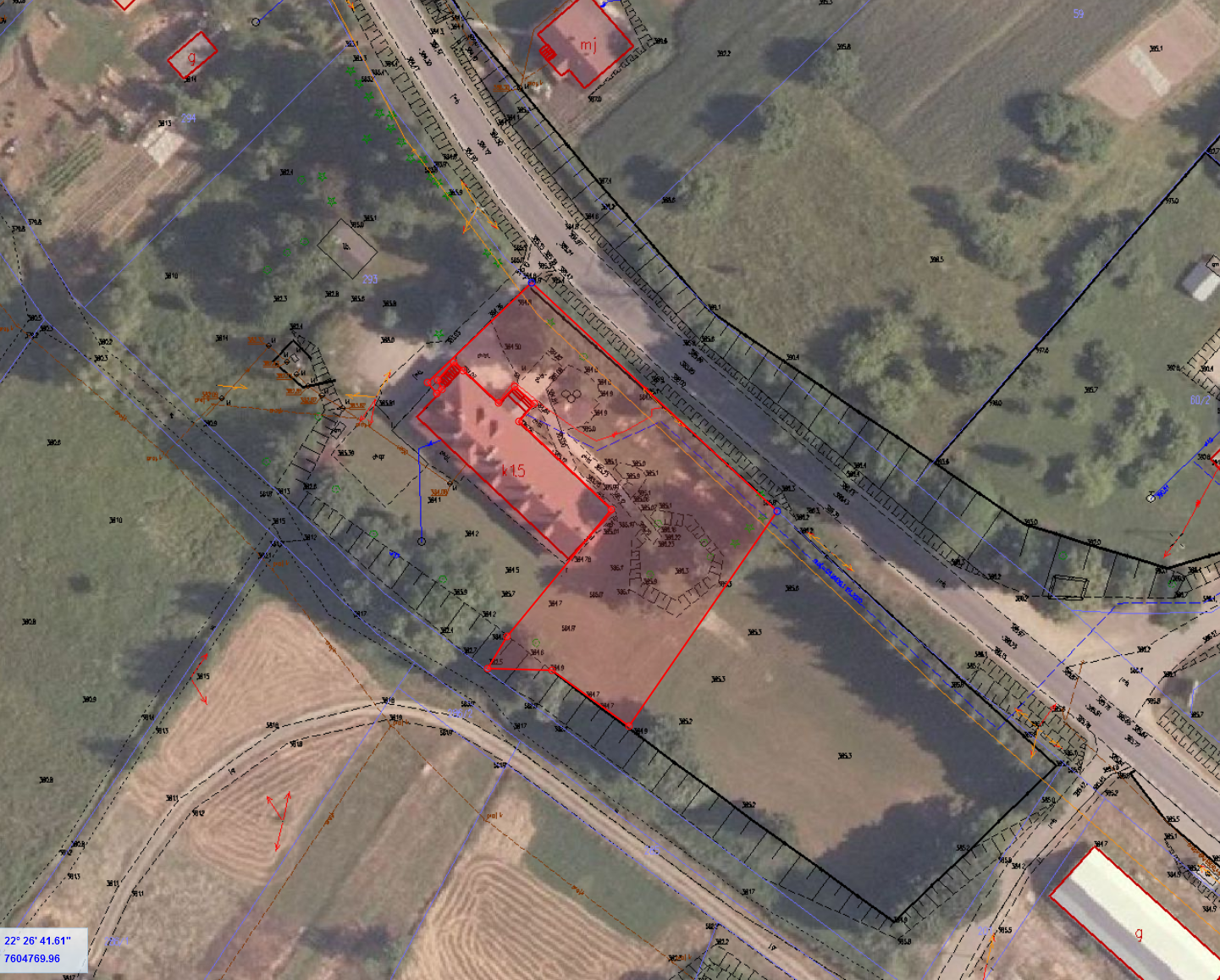 Lp.Działka Nr.Księga wieczystaPow.
w haOpis nieruchomościPrzeznaczeniew m.p.z.p.Czas trwania umowySposób      
        zagospodaro-    
       waniaCzynsz          
            dzierżawny1.część działki nr ew.: 293KS1E/00003500/30,20 haNieruchomość położona w miejscowości Orelec – była Szkoła Podstawowa  Brak opracowanego miejscowego planu zagospodarowania przestrzennegoUmowa zawarta na okres 15 lat. Użyczenie  -  Prowadzenie Działalności Stowarzyszenia LGD Zielone Bieszczady  UWAGA:(rozszerzenie przedmiotu użyczenia – zwiększenie powierzchni działki - 
dot. zawartej  umowy dzierżawy z dnia 
12.02.2018 r.)